Name________________________
 	   Date___________                  #_____ 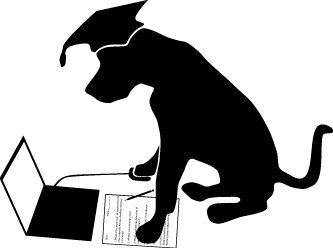                                                    2nd Grade Math Basic Test 7 - http://www.prepdog.org/2nd/2mb7.htm
Total correct:  ____/7Draw a graph to show the following: In June Merrin went to the water park 3 times, in July 4 times, August 2 times, and 1 time in September.  Which month did Merrin spend the most time at the water park?http://www.prepdog.org/2nd/2mb7.htm                                                                                           Prepdog.org- copyright 2014                                                                              #AnswerShow me how your brain works.  Explain or sketch how you solved the problem.Understanding1.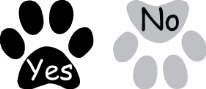 2.3.4.5.6.7.